www.phonicsplay.co.ukSee Y1 homepage for login detailsThurs.4/aw* We are learning the new grapheme aw and how to read & write it.*Yesterday we looked at the au grapheme … today we are looking at aw – the same sound, but spelt differently.Now watch Letters and Sounds lesson: aw**Feel free to pause / skip ahead to suit your child’s needs.**https://www.youtube.com/watch?v=KvRTZKWe30M&feature=youtu.beYou will need a pencil and your book Draw sound buttons (e.g. ) under any ew words you are asked to write down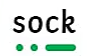 Task – Sound out carefully to read the words in this aw PowerPoint. (see link – today’s phonics – on website).To play the PowerPoint, click Slide Show then Play from Start: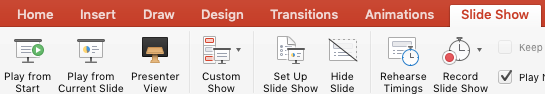 Ask an adult to read the following sentence aloud. You copy them down. Can you find and underline the aw words? How many did you find? (x4)I saw 4 paws and some claws on the lawn. Well done Biffs – keep it up! 